Растим патриотовКартавых Марина Владимировна, социальный педагогТрифонова Нина Александровна, социальный педагогГосударственное казенное учреждение Самарской области «Тольяттинский социально-реабилитационный центр для несовершеннолетних «Гармония»г. ТольяттиПатриотическое воспитание направлено на формирование и развитие личности, обладающей качествами гражданина – патриота Родины и способной успешно выполнять гражданские обязанности в мирное время.  Это чувство, которое мы впитываем с детства “с молоком матери”.  Самое главное приобретение человека в период детства и ученичества – это вера в себя, вера в то, что он знает и умеет, чувство собственного достоинства. Эти качества формируются в процессе патриотического воспитания посредством различных средств и способов.      Патриотическое воспитание должно быть плановым, системным, постоянным и одним из приоритетных направлений в области воспитательной деятельности. Система военно-патриотической работы в реабилитационном центре включает в себя систему, комплекс мероприятий по формированию патриотических чувств:работа по проекту «Тольятти – мой город родной». Воспитанники знакомятся с историей города, традициями, достопримечательностями городамероприятия: День  государственного флага Российской Федерации. Каждый год 22 августа отмечается   День  Государственного флага Российской Федерации. В этот день по всей стране поднимают трехцветный бело-сине-красный флаг. Так же, как герб и гимн, флаг – символ России. Символы страны – это то, что объединяет людей, вызывает чувство гордости за свою Родину.      По традиции ежегодно в нашем учреждении проходит торжественное мероприятие, посвященное празднику. Воспитанники центра узнают о государственной символике, о российском флаге, читают стихи о России, государственном флаге, поют, танцуют, отгадывают загадки. Такие мероприятия способствуют патриотическому воспитанию подрастающего поколения. Наши дети должны расти достойными гражданами нашей страны.Кто вы, дети, войны?   Посвящено празднованию Великой Отечественной войны. Воспитанники узнают по показанным слайдам, как жили, учились, помогали фронту девочки и мальчики, как голодали, теряли родителей, как становились сыновьями и дочерями полков, боролись с фашизмом с орудием в руках. День Победы. Священный день 9 Мая – символ силы и единства нашего народа. В этот день мы вспоминаем всех, кто ценой невероятных лишений и беспримерного мужества отстоял нашу Родину, подарил будущим поколениям жизнь и свободу. В этот день каждый по-своему старается выразить свою личную благодарность немногим оставшимся в живых ветеранам, почтить память о погибших. Воспитанники принимают активное участие: исполняют песни военной тематики, читают стихи, танцуют. Силами сотрудников подготовлена выставка «Бессмертный полк».Мы предлагаем сценарий проведения  праздника, посвященный Дню государственного флага.Сценарий праздника
«Российский флаг – гордость России»
 Перестроение с флагами  (муз. сопровождение «Я, ты, он, она»)     Ведущий:Все страны мира, все государства, существующие на земле, имеют свои флаги и гербы и являются отличительным знаком государства. Государственный флаг означает единство страны и его независимость от других государств. У российского флага большая история. Менялось время – менялся и флаг страны. Впервые бело-сине-красный флаг взвился на русском военном корабле «Орел» в царствование Алексея Михайловича. В годы правления Петра 1 триколор устанавливался на торговых судах, но еще не был главным флагом страны. При императоре Александре 11 в Российской империи был черно-желто-белый флаг. Государственным бело-сине-красный флаг стал лишь много лет спустя в 1883 году. После отречения от престола Николая 11 на смену трехцветному пришел революционный красный флаг. Прежний символ вернул первый президент России 22 августа 1991 года. С тех пор вновь над нами реет гордый российский триколор. Герб и флаг страны созданы в соответствии со строгими правилами и имеют общую символику, которая олицетворяет красоту и справедливость, победу добра над злом. На фоне белой, синей и красной полос в центре расположен герб России. 
Цвету флага придается особый смысл.Белый цвет означает мир и чистоту совести;
Синий – небо, верность и правду;
Красный – огонь и отвагу.

И герб сочетает эти же цвета:
Белый – Святой Георгий Победоносец, 
Синий – развевающийся плащ всадника,
Красный – фон, щит герба.Ведущий:Государственный флаг поднимается во время торжественных мероприятий, праздников, и в это время всегда звучит гимн Российской Федерации. 
Сегодня праздник нашего государственного флага, давайте и мы послушаем торжественный гимн нашей России стоя!
Звучит «Гимн Российской Федерации»Стихи (читают дети)Флаг бывает разный, 
Но мне всего милей 
Бело-синий-красный 
Флаг Родины моей.Красный – это кровь, 
Пролитая за Русь. 
За Родину свою 
Ты постоять не трусь!Символ синий – вечность, 
Символ мира – белый. 
Уважай ты честность! 
Будь всегда ты смелый!Крепость, мощь и сила 
В Российском флаге есть, 
Он для нас и символ, 
Достоинство и честь.Ведущий:Россия…Родина… Это край, где вы родились, где мы живем. Это наш дом, это все то, что нас окружает. Россия…Какое красивое слово! И роса, и сила, и синие просторы… Стихи (читают дети)   Россия… Как из песни слово, 
Березок юная листва
Кругом леса, поля и реки
Раздолье – русская душа.

 Люблю тебя, моя Россия
За ясный свет твоих очей,
За ум, за подвиги святые,
За голос звонкий, как ручей.

 Люблю, глубоко понимаю
Степей задумчивую грусть
Люблю все то, что называю
Одним широким словом – Русь! 
Викторина «Что мы знаем о России?»Какой город является столицей России? (Москва)Что является символом столицы России – Москвы? (Кремль)Назовите президента РФЧто такое герб? (эмблема государства)Какая птица изображается на гербе РФ? (двуглавый орел)Назовите цвета флага России. Что означают цвета? (белый - мир, чистота; синий – верность, вера; красный – энергия, сила)Какую русскую реку называют «матушкой рекой»?Город на Волге – один из центров автомобилестроения (Тольятти)Как назывался наш город раньше? (Ставрополь)Кто мэр нашего города? Назовите дерево – символ России. (Береза)Как зовут самую знаменитую русскую куклу? (Матрешка)Какое озеро из-за его размеров называют морем? (Каспийское)Где в России живет Дед Мороз? (Великий Устюг)Какое дерево России считается символом могущества, силы и славы? (Дуб)Игра «Салют» Из трех корзин подбрасываются вверх пластмассовые шарики (белые, красные, синие). Под музыкальное сопровождение 3 ребенка собирают шарики по цветам в корзины: кто первый?Танец «О моя Россия» (танец девочек с тканью: белая, красная, синяя)ЗагадкиУ него названий много:Триколор, трехцветный стяг.С ветром гонит прочь тревогиБело-сине-красный… (флаг) Он дополняет гимн и флаг.Любой страны то главный знак.У России он особый.Ты назвать его попробуй. (герб)Есть главная песня у нашей страны.Услышав ее, мы вставать все должны.Единству народа поется в ней слава.И восхваляется наша держава (гимн)Одна у человека родная мать, одна у него и родина. Крепко любит ее народ.Песня « Мы дети твои, Россия» (исполняют дети)Стихи (читают дети)Ты гордость наша и слава, 
Трёхцветный российский флаг. 
Крепнет наша держава, 
Врагов превращая в прах. 

Живи и цвети Россия. 
Пусть будет неведом страх, 
А души твои босые 
Прикроет российский флаг. 

И гордость волною нахлынет. 
В веселье, в труде и в бою 
Страна над собою поднимет 
Святую трёхцветность свою. Ведущий:Сегодня мы много узнали о нашей государственной символике, о российском флаге, замечательно читали стихи, пели и танцевали. Будьте достойными гражданами нашей страны!Список литературы:Воронова, Е. А. Воспитать патриота: программы, мероприятия, игры / Е. А. Воронова. - Ростов на Дону: Феникс, 2008. Жариков А.Д. Растите детей патриотами. М., 1980Жиренко, О. Е.  Я - гражданин России!: классные часы по гражданскому и патриотическому воспитанию: 1-4 классы / О. Е. Жиренко, Е. В. Лапина, Т. В. Кисилёва. - Москва: Вако, 2008. Поваров, К. С. Миссия к детям : формы и методы работы с детьми и молодёжью по программам духовно-нравственного и военно-патриотического воспитания / К. С. Поваров. - Москва: ИЭОПГКО, 2007. Ко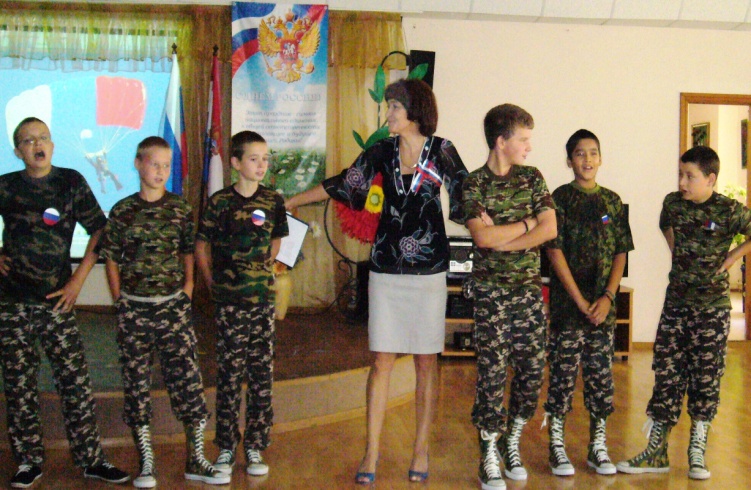 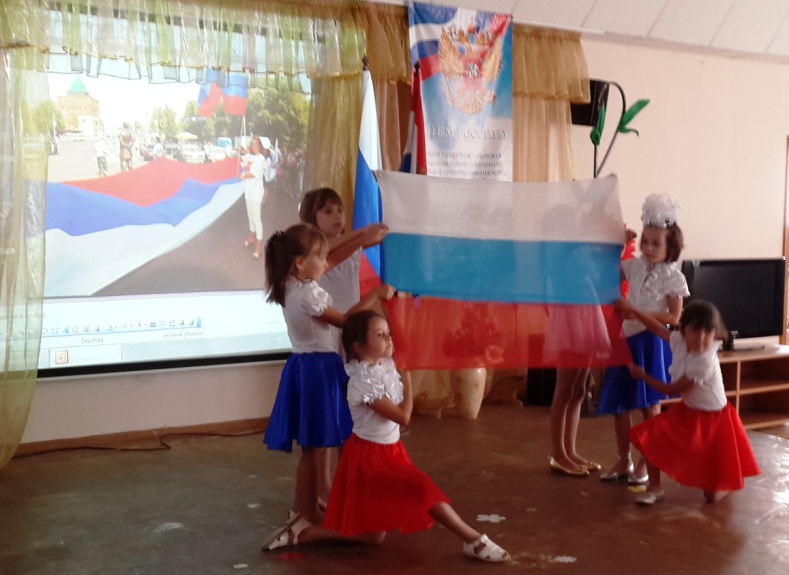 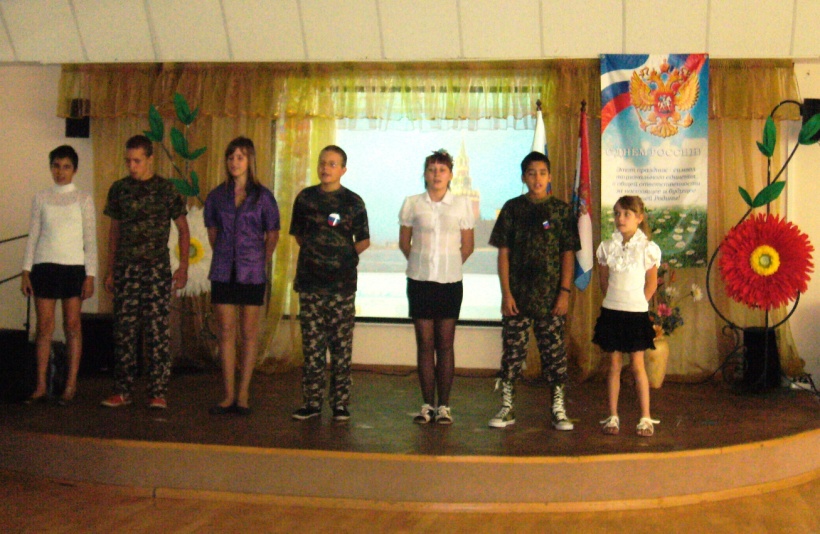 